35 группа               литература             8 апреляТема урока « Л. Н. Толстой. Роман « Война и мир». Том второй»Задания:Пройдите по ссылке и составьте план содержания второго тома, 3 и  4 частей романа « Война и мир».	https://obrazovaka.ru/books/tolstoy/voyna-i-mir/tom-2Дайте  название кадрам из фильма « Война и мир» (режиссёр С. Бондарчук).1)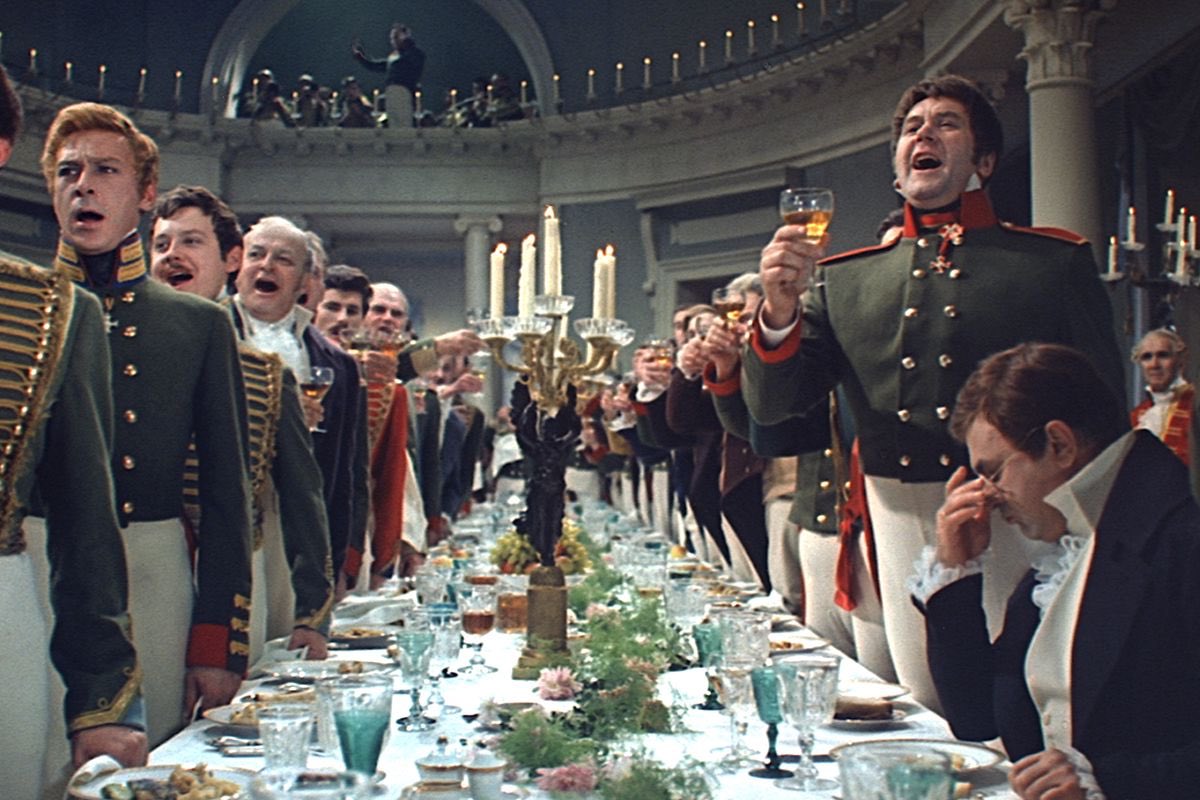 2)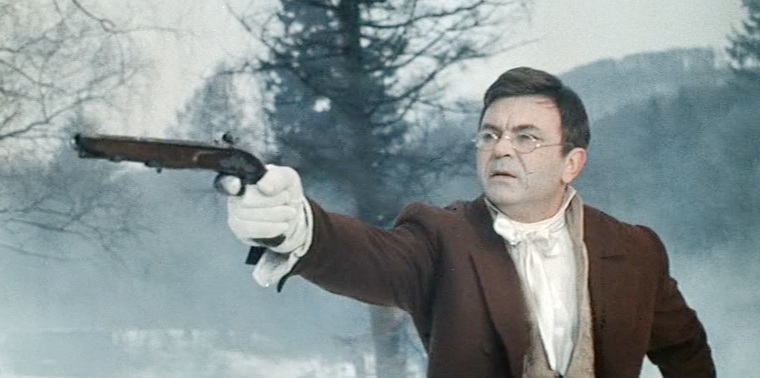       3) 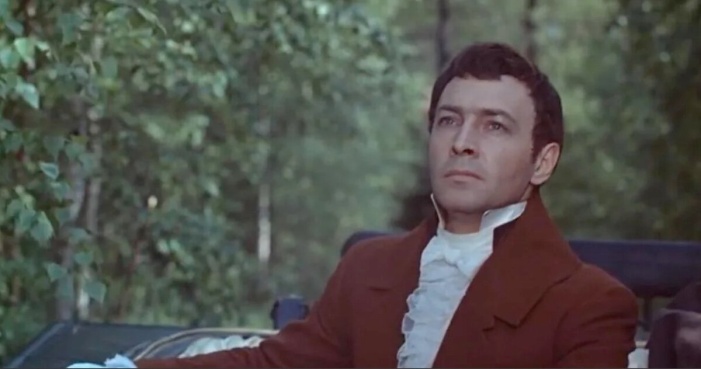 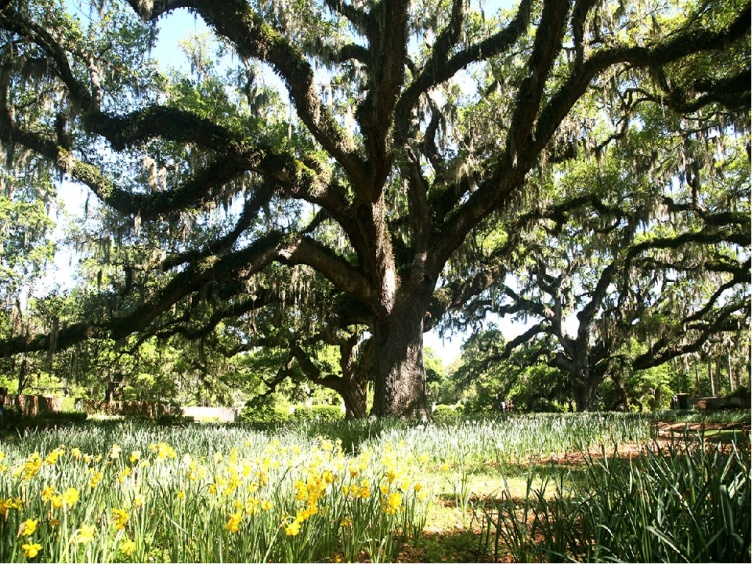 4)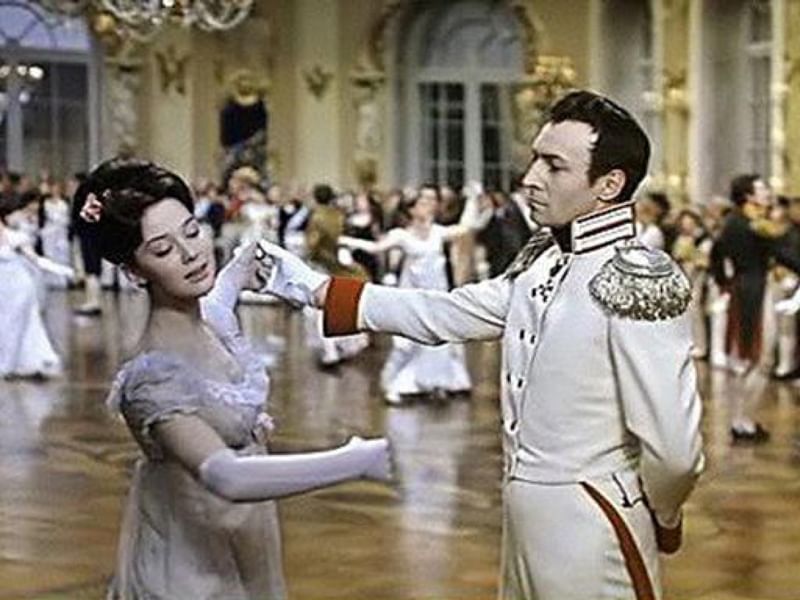 5)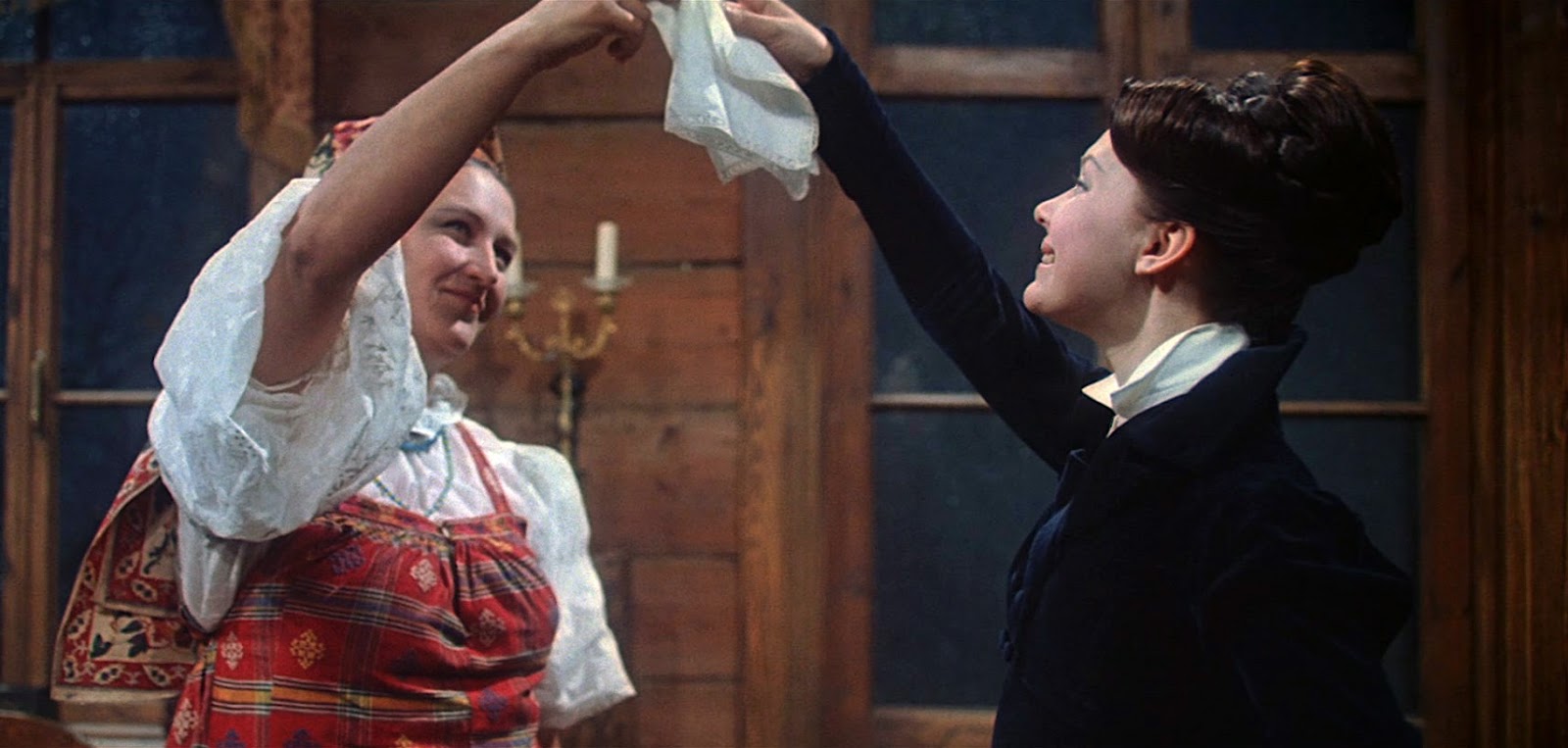 6)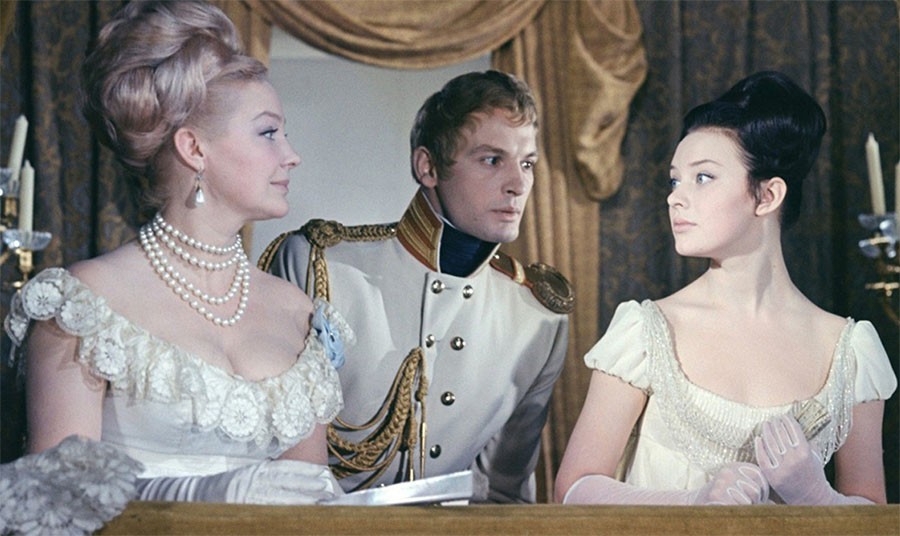 